Central England Area Quaker MeetingPeacemakers Branch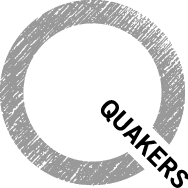 Application FormThe information on this form will be treated as confidential – please complete in fullEmployment History – most recent firstPlease include any volunteer positions which you have held (mark with star)Continue on a separate sheet if required.Education and Training – Including NVQs and other relevant training coursesPlease bring evidence of qualifications/examinations gained with you to any interviewReferees - Please give the name and occupation of two persons to whom we might apply for reference.  These should not be members of your family and one should be your existing / most recent employer, if applicable. Please demonstrate how you would meet the person specification for this post.  Continue on a separate sheet if necessary.Personal Declaration:I declare that the information on this form is true and complete.I understand that any willful misstatement or omission renders my contract null and void if employed.I also understand that appointment is subject to receipt of satisfactory references and, if required, medical examination.Please detach the monitoring sheet before giving this application form to the appointments panel.Position: Equal Opportunities Monitoring FormThe information on this form will be treated as confidential.  Please complete and return with the application form.  The questionnaire will be detached from your application form and stored separately, and will not be seen by the panel involved in the appointment.In accordance with its wish to pursue equal opportunities in employment, Central England Area Quaker Meeting will provide equal opportunities to any employee or job applicant and will not discriminate either directly or indirectly on the grounds of race, colour, ethnic origin, nationality, national origins, gender, sexuality, religion or belief*, marital status, age or disability.  In order to help us monitor job applications we would be grateful if you would complete the questions on this form.* As a religious organisation, religious affiliation may sometimes legitimately be a requirement for a post. Please refer to the Person Specification.Ethnic Origin How would you describe your ethnic origin? Please put a cross in one of the boxes. Ethnic origin refers to members of an ethnic group who share the same cultural background and identity. ReligionReligion 	I have no religious beliefs ___	Prefer not to say ___		I would describe my religious background as: ……………………………….Sexual Orientation Bisexual ___ Gay/Lesbian ___ Heterosexual ___ Other ___ Prefer not to say ___Information included on this form is covered under the General Data Protection Regulations. This information will be kept on your personal computerised or paper record. You have the right to see the information held on you. By signing the application form you have given Central England Quakers express permission to process this data.Application for the position of Fundraising and Marketing ManagerApplication for the position of Fundraising and Marketing ManagerApplication for the position of Fundraising and Marketing ManagerApplication for the position of Fundraising and Marketing ManagerTitleForenames/given namesSurnameSurnameAddressPostcode AddressPostcode AddressPostcode Telephone (Home)E-Mail:E-Mail:E-Mail:Telephone (Mobile)FromToName and Address of EmployerPosition Held & Main DutiesSalaryReason for LeavingFromToInstitutionQualificationsSubjects1. Name2. NameAddressAddressTelephoneTelephoneOccupationOccupationIn what capacity does this person know you?In what capacity does this person know you?May we contact your referees at this stage without reference to you? May we contact your referees at this stage without reference to you? Do you need a work permit to work in the UK?Yes/NoSigned:Date:Gender:Male / Female / other (please insert) / prefer not to sayDo you have any disabilities:Yes / NoIf yes, please give details of any arrangements you may require if called for interview.Asian or Asian British White - BritishBlack or Black BritishWhite - OtherChinese Not known or prefer not to sayMixed heritage Any other group (specifyAny other group (specify